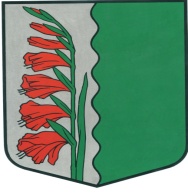 OGRES NOVADA PAŠVALDĪBAKRAPES PAGASTA PĀRVALDEReģ.nr.90000041582Tel.5055630,fakss 5055715e-pasts:  krapes.pagasts@gmail.comKrapes pagastā21.02.2022.				                                                        Nr. 2.1.-9/7Ogres novada pašvaldībaiOgres novada Krapes pagasta ceļu uzturēšanas klasesPagasta pārvaldes vadītāja                                                          I.SandoreNr. p.k.Autoceļa nosaukumsGarums ( km)Kategorija1.P32 - Spārniņi – V9965,205D2.B10-Šultes  –Aulaki5,801D3P32-Ozoliņi-V9934,029D4.P32- Kalna Nīgales – P801,876D5.V996-Krapes0,180D6.B2 – Lobītes – B42,513D7.B2 – Kaļvi -Kalkas2,077D8.V988 – Žagari – V9961,560D9.P32 – Pinkas – B23,329D10.B6- Kalēji0,558D11.V996 - Urti0,416D12.V996 – Lekši – B111,866D13.B2 - Ādmiņi0,517D14.V996 - Salenieki0,402D15.V996 - Padomēni0,677D16.P32 – Rates – B71,641D17.V996 – Mežāres – B111,232D18.B11 - Rieksti0,489D19.V996 - Līdumi0,502D20.V996 - Jaunmasuļi0.869D21.V996 - Jaunbļodnieki1,037D22.P32 - Vecapsēni0.737D23.     P32 – Rudeņi – B90,722D24.V996 - Akmeņkalni0.529D